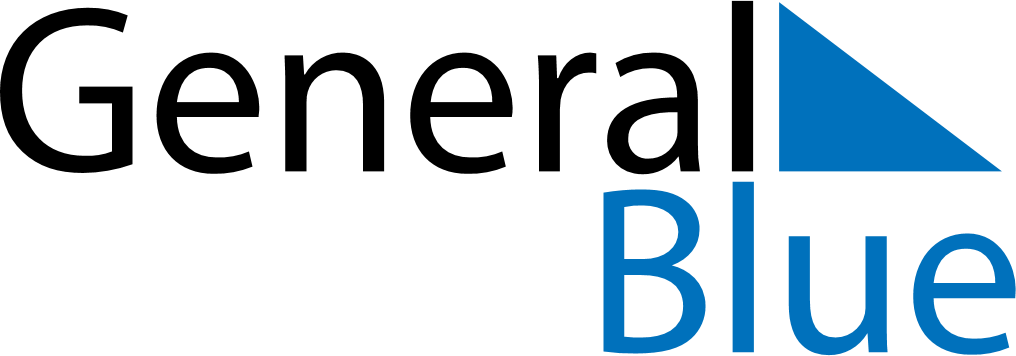 December 2022December 2022December 2022December 2022GermanyGermanyGermanySundayMondayTuesdayWednesdayThursdayFridayFridaySaturday12234567899102. Advent11121314151616173. Advent18192021222323244. AdventChristmas Eve2526272829303031Christmas DayBoxing DayNew Year’s Eve